Союз танцевального спорта РоссииФедерация танцевального спорта Вологодской областиТанцевально спортивный клуб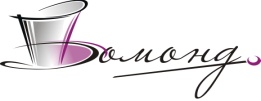 ПРЕДСТАВЛЯЮТ: российские соревнования      «СЕВЕРНЫЕ ЗОРИ 2016»Программа соревнований:9 октября, воскресенье                                                                                                     Массовый спортСпорт Высших Достижений                      *Возможно объединение в одну группу **ПО – Первенство Вологодской области***по системе скейтинг                                                       Дата проведения9 октября  2015 г.Место проведенияВологодская обл., г.Череповец,  ул.Ленина 125, СК «Юбилейный»ОрганизаторТСК «БОМОНД», Сергей Мохов, тел. +79217183237Правила проведенияВ соответствии с Правилами СТСР.РегистрацияПо классификационным книжкам, паспортам или свидетельствам о рождении.Начало регистрации: за 1,5 часа до начала отделения. Окончание за полчаса.№№Возрастная категорияВозрастДисциплинаНачалоСоло Н-22009 г.р. и мол.МВ,Ча10:00Соло Н-2Все возрастыМВ,Ча10:00Соло Н-3Все возрастыМВ, Са ,Ча 10:00Соло Н-4Все возрастыМВ,Кв,Са,Ча10:00Кубок соло по 5 танцам***Все возрастыМВ,Кв,Са,Ча,Дж10:00Н-3пары (массовый спорт)Все возрастыМВ, Са, Ча 11:00Н-4 пары (массовый спорт)Все возрастыМВ,Кв,Са,Ча11:00Н-5 пары (массовый спорт)Все возрастыМВ,Кв,Са,Ча,Дж11:00Н-4-пары (скейтинг)2007 и моложеМВ,Кв,Са,Ча11:00Н-4-пары (скейтинг)2004-2006 г.р.МВ,Кв,Са,Ча11:00Н-5-пары (скейтинг)2007 и моложеМВ,Кв,Са,Ча,Дж11:00Кубок по5-пары (скейтинг)2004-2006 г.р.МВ,Кв,Са,Ча,Дж11:00№№Возрастная категорияВозрастДисциплинаНачалоДети 1 «Е» класс2007 и мл.Ст.3тан.+Лат 3 тан.13:00Дети 2 «Е» класс2005 и мл.Ст.3тан.+Лат 3 тан13:00Дети 1+2 до «Д» класса2005-2007 г.р.Ст.4тан.+Лат 4 тан13:00Юниоры 1 «Е» класс2003-2004 г.р.Ст.3тан.+Лат 3 тан13:00Дети 1 +Дети 2 «Е» класс2005 и мл.6 танцев15:00ПО  Дети 1**2007 и мл.6 танцев15:00Юниоры 1 «Е» класс2003-2004 г.р.6 танцев15:00Юниоры 1  «Е+Д» класс2003-2004 г.р.8 танцев15:00Юниоры 1+ 2 до «Д» класса2001-2004 г.р.8 танцев15:00Дети 1+ 2 (откр.)2005 и мл.8 танцев17:00Юниоры 1+2«Е+Д» класс2001-2004 г.р.Ст.4тан.+Лат 4 тан17:00Юниоры 1+2 до «С» класса      2001-2004 г.р.10 танцев17:00ПО Юниоры 2**2001-2002 г.р.10 танцев17:00Юниоры 1 (откр.)2003-2004 г.р.Стандарт, Латина19:00Юниоры 2 (откр.)2001-2002 г.р.Стандарт, Латина19:00Молодежь+Взрослые до «С»* 2000 г.р. старшеСтандарт, Латина19:00Молодежь+Взрослые до «В»*2000 г.р. старшеСтандарт, Латина19:00Взрослые+Сеньоры1997 и старшеСтандарт, Латина19:00